НАРОДНИЙ ДЕПУТАТ УКРАЇНИ01008, м. Київ, вул. М. Грушевського, 5							ВЕРХОВНА РАДА УКРАЇНИ	Відповідно до статті 93 Конституції України, статті 12 Закону України “Про статус народного депутата України” та статті 89 Регламенту Верховної Ради України в порядку законодавчої ініціативи вноситься на розгляд Верховної Ради України проект Закону України "Про внесення зміни до статті 13 Закону України "Про донорство крові та її компонентів" (щодо виплати щорічної грошової допомоги особам, які мають статус Почесного донора України)".Доповідати законопроект на пленарному засіданні Верховної Ради України буде народний депутат України Мінько С.А.Додатки: 1. Текст законопроекту на 1 арк.                 2. Пояснювальна записка на 4 арк.                3. Порівняльна таблиця на 1 арк.                 4. Проект постанови Верховної Ради на 1 арк.                5. Тексти зазначених документів в електронній формі.Народний депутат України 						С.А. Мінько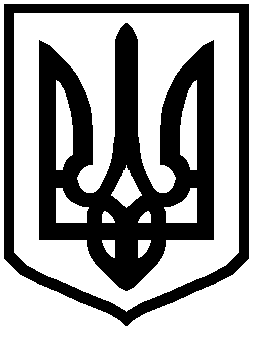 